20 ОКТЯБРЯ 2018 | два мастер – класса за день | ВЕДУЩИЙ – ИГОРЬ МАННМАРКЕТИНГ БЕЗ БЮДЖЕТА 3.0:50+ новых инструментовНОМЕР 1: как стать лучшим в том, что ты делаешьМесто проведения: г. Иркутск, «Байкал Бизнес Центр», конференц-зал «Малый»МАРКЕТИНГ БЕЗ БЮДЖЕТА 3.0: 50+ новых инструментовЧто принципиально отличает «Маркетинг без бюджета 3.0»от предыдущих версий тренинга?В нем еще больше инструментов.В нем больше интерактива.В нем еще больше интересных моделей (например, ПОИСК – модель правильного привлечения новых клиентов).И, наконец, в нем еще больше мотивации: мне хочется, чтобы после тренинга участники засучили рукава и взялись за внедрение инструментов – и как можно скорее получили нужные им результаты.  «Я занимался маркетингом без бюджета или с очень ограниченным бюджетом пять раз.
Кризис отрасли. Кризис ликвидности.Кризис управления, кризис, кризис... Но не всегда. Иногда просто нет денег! Когда мы стартовали с издательским проектом «Манн, Иванов и Фербер» наш маркетинговый бюджет на первый год составлял 400 долларов.После кризиса 2008 года бюджет на продвижение мы снизили до нуля – и не поднимаем его до сих пор (но у нас работают почти 20 менеджеров по маркетингу).
Среди 5000 маркетинговых инструментов существует 100+ бесплатных. Совсем бесплатных, то есть вы ничего не платите (или практически ничего не платите), когда их используете. Но эффект получаете.
О них и пойдет речь на семинаре. Я расскажу, как «взять и сделать». Тренинг, возможно, стоит дорого. Но поверьте, он того стоит»Игорь МаннЦЕЛЕВАЯ АУДИТОРИЯ:Владельцы и собственники бизнесаГенеральные директораКоммерческие директораСпециалисты, отвечающие за маркетинг и продажи в компанииРуководители отделов продаж и маркетингаДля вас участие – это...... хорошая возможность узнать о 100+ безбюджетных инструментах маркетинга, которые вы можете использовать с пользой для вашей компании прямо на следующий после семинара день - и потом по уникальной технологии «знать, что делать, знать, как делать, взять и сделать».ВСЕ ИНСТРУМЕНТЫ РАЗБИТЫ НА 4 БЛОКА: привлечение клиентовработа с клиентами удержание клиентоввозвращение клиентовВО ВРЕМЯ ТРЕНИНГА ВЫ УЗНАЕТЕ:для каких рынков лучше подходит тот или иной инструмент (b2b, b2c или b2b и b2c) для маркетинга каких объектов он лучше подходит (услуги, продукты, или услуги и продукты)сколько по времени занимает реализация на практике того или иного инструментасколько будет стоить его реализациякто его «включает»и какой эффект можно получить от его применения (дополнительный доход, увеличение лояльности, увеличение узнаваемости)ОСОБОЕ ВНИМАНИЕ БУДЕТ УДЕЛЕНО...Тому, как применять на практике эти инструменты В РЕЗУЛЬТАТЕ ВЫ НАУЧИТЕСЬ (ПОЛУЧИТЕ):знание о 100+ бесплатных инструментах маркетингавы сможете использовать эти инструменты на благо своей компанииполучите инструменты, которые помогут поддержать внедрение этих инструментов в практику вашей компанииВ ПРОГРАММЕ:1. ПРИВЛЕЧЕНИЕНовые каналы продаж – используем 21 проверочный вопрос, чтобы выбрать из 35 существующих каналов новые.нАВыроСт – увеличиваем свои продажи, увеличивая продажи клиентов. Почему им нравится и почему им не нравится работать с нами? – сделайте это упражнение и получите хорошие результаты. Операция «Перехват» - учимся перехватывать клиентов у конкурентов.Модель ПОИСк – как научиться правильно привлекать клиентов.Карта решений – когда клиенты это видят и понимают, то они покупают. Не понимают – не покупают.Голубой океан? = услуга + продукт – как через пакетирование отрываться от конкурентов.Равнение на лидера! Делаем коммуникации, как в Apple.Конкурент-терминатор – учимся делать себя непобедимыми.Недоклиенты – дожимаем тех, кто заинтересовался, но не купил.Проверим эффективность инструментов привлечения.2. РАБОТА С КЛИЕНТАМИ/ПАРТНЕРАМИПодарочные карты и сертификаты – заставляем их работать и радуемся, радуемся результатам!На 1-2-3 рассчитайся! (понимаем качественный состав своих сотрудников)Воронка или воровка? Как сделать так, чтобы ваши деньги не застревали в вашей воронке продаж?Бюро добрых дел – меняем хорошие поступки на хорошие новости о компании. Продает клиент – как сделать так, чтобы ваши покупатели превращались в ваших клиентов?Просто быстрее – делаем скорость конкурентным преимуществом.Это вау! – как научиться делать «вау» в своей компании (4 технологии).Инновации – это просто! Запускаем их в компании за 1 день.Вижу = действую! Как вовлечь всех сотрудников компании в выполнение плана продаж?Follow up = узнаем мнение, устраняем когнитивный диссонанс и улучшаем свою работу.Увеличиваем чувственность: включаем бесплатные инструменты сенситивного маркетинга.ББДЧ! Продаем больше, быстрее, дороже и чаще.Опрос коммерсантов – спрашиваем, как отдел продаж можно превратить в отдел отгрузок – удивляемся услышанномуСделаем им приятно: учимся создавать приятные впечатленияЦаревна-подход: как быстро научиться смотреть на свой бизнес глазами клиента?3. УДЕРЖАНИЕ КЛИЕНТОВ/ПАРТНЕРОВХорошие манеры = хорошие сотрудники = хорошие отношения = хорошие продажиСовет клиентов – недорого и очень эффективно!Борьба с оттоком – как быстро удержать клиентовЗамыкание клиентов на компанию – 8 рычаговСтоимость клиента на всю жизнь – считаем и проникаемся...NPS – бизнес показатель, который вы полюбите, как свою прибыльЭмоциональный годовой отчет – удивляем наших клиентов4. ВОЗВРАЩЕНИЕ КЛИЕНТОВ/ПАРТНЕРОВВозвращенцы – учимся возвращать клиентов и партнеровНОМЕР 1: КАК СТАТЬ ЛУЧШИМ В ТОМ, ЧТО ТЫ ДЕЛАЕШЬБыть первым, быть лучшим – выгодно морально и выгодно материально.И не важно, кто вы. Предприниматель. Руководитель. Консультант. Специалист. Студент. Или даже школьник...Хорошо! Выгодно! Да и просто приятно быть №1 в том, что вы делаете.Выше уверенность.Выше авторитет.Выше доходы.Плюсов много!Существует множество книг и спикеров, которые рассказывают о том, как стать известным, самым популярным, отлично распиаренным – но этот тренинг не об этом.Да, продвижение важно – но гораздо более важно другое: ваша цель, аудит самого себя, личное и профессиональное развитие, результаты.Если одной картинкой, то вот о чем на семинаре пойдет речь: 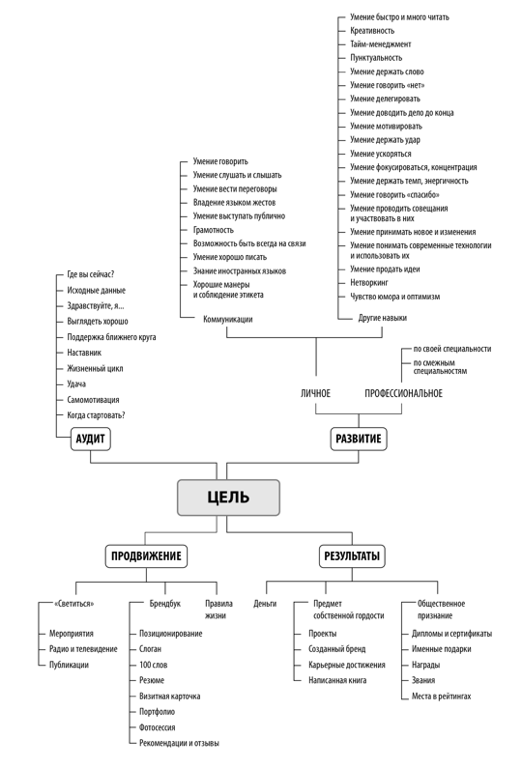 С участниками мы поставим цели, проверим их по критериям (в частности, ALE SMART) и визуализируем их.Мы сделаем аудит того и тех, кто помогает и мешает двигаться к вашей цели.Мы подготовимся к составлению личных планов профессионального и личного развития.Мы поймем, какими результатами вы сможете гордиться.И мы разберемся, какими способами вам лучше всего продвигать себя.Я буду рассказывать зажигая, ярко и весело, с примерами из своей практики (я все-таки №1 в маркетинге ).Я буду рассказывать то, что не вошло в книгу (поэтому не бойтесь прочитать ее заранее).Я бы хотел, чтобы вы вместе со мной прошли за один этот день все эти этапы, используя мои слайды, как чек-лист.Чтобы вы разработали для себя пошаговый план как стать №1 – и, главное, чтобы вы сделали первые шаги в этот день!ВОТ НАШИ ОСНОВНЫЕ ШАГИ:Цель. Давайте поймем, что вам нужно и для чего это вам нужно. Это поможет получить нужные результаты быстро.Важно очень-очень вкладываться в свое личное и профессиональное развитие, развивать нужные навыки – какие? Мы это разберем очень подробно - и я поделюсь по ходу своими историями, советами и секретами.Результаты. Это самое важное: ваши проекты, решенные задачи и проблемы, ваши достижения, ваши «визитные карточки»… Позвольте подсказать вам некоторые идеи.Продвигаться. Не делаю из этого культ – но расскажу, что делать и как это делать.ПРИХОДИТЕ И ЗАЖГИТЕСЬ!До встречи, новый №1!. Кто такие Клиенты и где их взять? 2. Задачи управленцев. В чем разница между директором по продажам, менеджером среднего звена и линейным руководителем? 3. Разделение труда сотрудников как главная составляющая успеха в подразделении продаж. 4. За что платить: как разработать систему оплаты труда? 5. Планирование в продажах. Как это делается и для чего нужны нормативы. 6. Обучение сотрудников отдела продаж. 7. Что такое книга продаж и как сделать её рабочей. 8. Конфликты интересов смежных подразделений. Как «делить» Клиента между сотрудниками. Кто отвечает за «кривые» продажи. 9. Система награждений сотрудников и ее сакральный смысл. 10. Как проводить летучки, оперативки, собрания и планерки в продажах. Про подотчетность и ответственность. 11. Адаптация РОП на рабочем месте. Чем ему помочь? 12. Что такое клиентская база и как с ней работать руководителю. Анализ текущей ситуации. 13. Отчет по каждому Клиенту. Для чего он нужен и как его принимать. 14. Порядок действий руководителя с точки зрения управления клиентским массивом. 15. Что нас убивает в отделах продаж и не делает сильнее. Табуированные вещи. 16. Система контроля или панель управления менеджера. 17. Операция «тайный покупатель». Для чего это нужно? 18. Вооружение отдела продаж. Как помочь продавцам «в поле»?    И т.д.Забронировать билетАвтор и ведущий: Игорь МаннСамый известный маркетер в России.Маркетер с 1993, интернет-маркетер с 2009.Консультант с 1989, имеющий редкое сочетание теории и практики.Преподаватель Государственного Университета Управления и Всероссийской Академии Внешней Торговли, Кандидат наукПо праву в России занимает 1 место в области маркетинга. Консультант года (2006) по версии Гильдии Маркетологов. По итогам опроса Гильдии Маркетологов в 2008 году стал обладателем высших наград в трех номинациях:самый известный консультант по маркетингу;представитель лучшего делового издательства «Манн, Иванов, Фербер»;автор самой полезной книги по маркетингу (шестое издание бестселлера «Маркетинг на 100%»).Автор 12 программ открытых тренингов и 3 корпоративных программПартнёр и соучредитель крупнейшего в России издательства максимально полезной деловой литературы «Манн, Иванов и Фербер», компаний: «Сила Ума», «МаркетингМашина», «Krostu», «Oy-li», «ЛидМашина».Автор 17 книг и легендарных бестселлеров:«Прибавить оборотов»«Точки контакта онлайн»«PR на 100%»«Любишь деньги-люби клиентов»«Маркетинг на 100% Ремикс»«Маркетинговая машина»«Маркетинг. А теперь вопросы»«Без бюджета»«Арифметика маркетинга для первых лиц»«Хороший год»«Точки контакта»«Возвращенцы»«Номер 1»«Фидбэк»«Инструменты маркетинга для отдела продаж»«Та самая книга для девелопера»«Лайфхак на каждый день»Более 12 лет работал директором по маркетингу из них 5 лет в американских компаниях Lucent и Avaya.Среди клиентов: Microsoft, Ситроникс, Мегафон, МТС, 1С-Рарус, Intel, 3М, ТехноНИКОЛЬ,
ENTER, Сбербанк РФ, Headhunter.ru, Unicum, Миракс, Атлант-М,RS Group, EKF, AGC,
Пенетрон, iОN, «Фавор» (импортер Konica Corporation), Alcatel и другие.